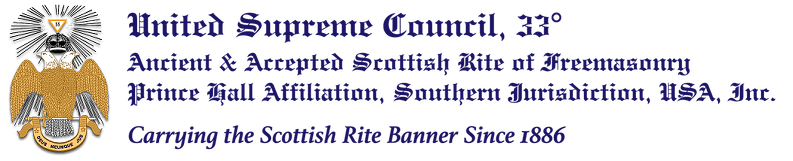 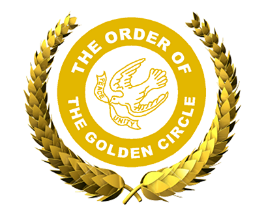 DOORS WILL OPEN AT 7PM and COMPETITION WILL BEGIN AT 8PM(THERE IS NO REGISTRATION OR ENTRY FEE FOR PARTICIPANTS)INSTRUCTIONS: On Friday, July 22 @ 8pm at the Rosen Plaza, each Valley will have the opportunity to compete against other Valleys within the Orient.  Each team will be comprised of the Consistory & Assembly.  Each Valley’s routine will be allotted 5 minutes or less. Routines may consist of: Vocal or Instrumental SelectionSwing DanceLine DanceStep ShowSkitThere must be a minimum of two males and two females in each competition.  We ask that you keep your routine respectful (please no vulgar gestures or use of profanity).Name of Consistory:					Valley:			Captain for Consistory:				Cell:			   	 	  Name of Assembly:					Valley:			Captain for Assembly:							Cell:			   TEAM MEMBERS                 CONSISTORY 					    	      ASSEMBLYNOTE: Please provide your Team’s music on a jump drive to the Entertainment Committee located at the FAGSA Registration Desk before 5pm on Friday, July 22, 2022. All Team Captains must check-in with the Entertainment Committee on July 22 @ 6pm at the Entrance of the designated Hospitality Room (TBA). Please submit your registration form and/or questions to:SGALLR Paula Roberts, (207) at robertspm14@gmail.comOnce registration form has been received the sender will send an email to confirm your registration form has been accepted.